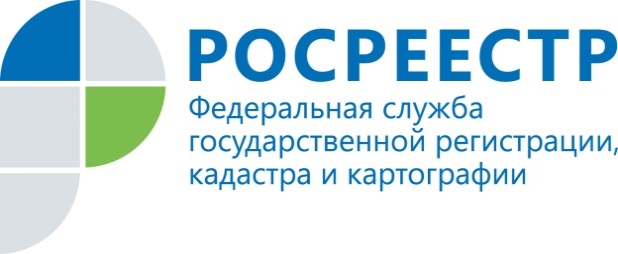 АнонсРосреестр Татарстана  о завершении упрощенного порядка оформления жилых домов на телеканале ТНВ12 февраля в 8.10  начальник отдела государственной регистрации прав физических лиц Управления Росреестра по Республике Татарстан Эндже Мухаметгалиева станет специальным гостем утренней информационно-познавательной программы «Здравствуйте!» на телеканале ТНВ. Представитель Росреестра Татарстана в прямом эфире расскажет телезрителям, почему нужно поспешить за оформлением прав на жилые дома, расположенные на садовых участках, а также разъяснит, в каких случаях необходимо  переоформлять объекты  недвижимости в связи с вступлением в силу Федерального закона «О ведении гражданами садоводства и огородничества для собственных нужд».  Смотрите программу «Здравствуйте!»  в 8.10 на телеканале «ТНВ».Контакты для СМИПресс-служба Росреестра Татарстана+8 843 255 25 10